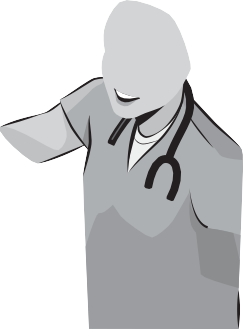 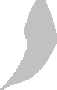 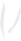 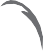 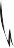 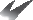 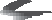 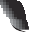 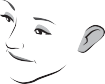 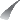 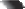 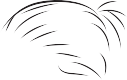 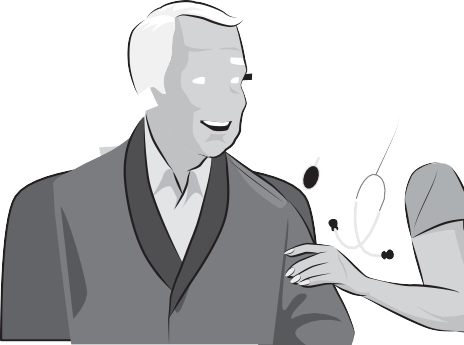 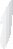 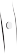 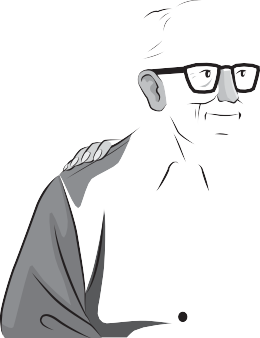 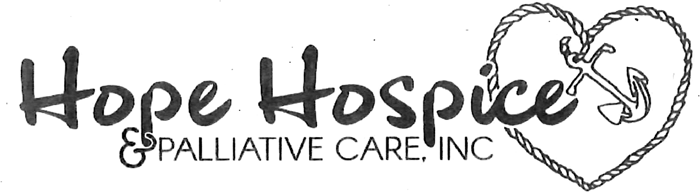 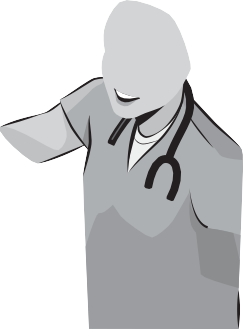 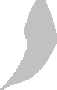 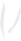 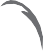 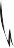 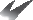 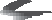 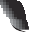 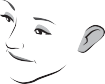 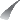 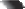 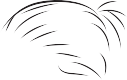 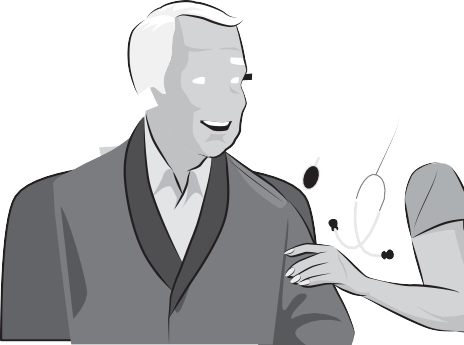 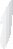 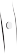 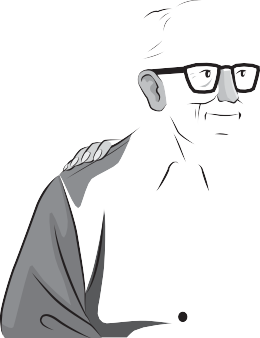 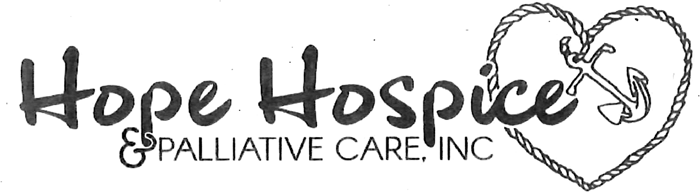 537 W. Broadway Ave. Medford, WI 54451